ИЗМЕНЕНИЯ,которые вносятся в Правила землепользования и застройки 
города Перми, утвержденные решением Пермской городской 
Думы от 26 июня 2007 г. № 1431. В статье 49:1.1. изменить границы территориальных зон многоэтажной 
и среднеэтажной жилой застройки (Ж-1), спортивных и спортивно-зрелищных сооружений (ЦС-3) путем установления территориальной зоны спортивных и спортивно-зрелищных сооружений (ЦС-3) в отношении территории, ограниченной зданием по ул. Революции, 16, зданием 
ул. Революции, 14, зданием по ул. Революции, 12, 
улицей Рабоче-Крестьянской, зданием по ул. Николая Островского, 70, 
улицей Николая Островского в Свердловском районе города Перми.Изменение границ в отношении территории, ограниченной зданием по ул. Революции, 16, зданием ул. Революции, 14, зданием 
по ул. Революции, 12, улицей Рабоче-Крестьянской, зданием по ул. Николая Островского, 70, улицей Николая Островского в Свердловском районе города Перми, изложить в редакции согласно приложению к настоящим изменениям.Приложениек изменениям, которые вносятся в Правила землепользования 
и застройки города Перми, утвержденные решением Пермской городской Думы 
от 26 июня 2007 г. № 143Изменение границ в отношении территории, ограниченной 
зданием по ул. Революции, 16, зданием ул. Революции, 14, 
зданием по ул. Революции, 12, улицей Рабоче-Крестьянской, 
зданием по ул. Николая Островского, 70, улицей Николая Островского в Свердловском районе города Перми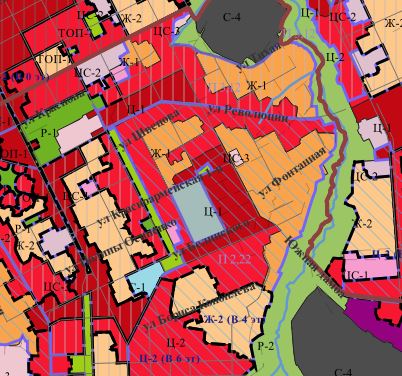 1:25000